HORIZONTE EUROPA, Nuevo Programa de Investigación e Innovación de la UE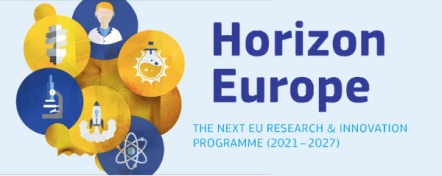 DescripciónHorizonte Europa es el nuevo Programa de investigación e innovación de la UE para el periodo 2021-2027, que da seguimiento al programa Horizonte 2020 (2014-2020). Se trata de la principal iniciativa comunitaria de fomento y apoyo a la I+D+I en la Unión Europea, que garantiza que Europa produzca ciencia y tecnología de primer nivel para impulsar el crecimiento económico.ObjetivosEl objetivo de Horizonte Europa es fortalecer la conexión entre la innovación científica y tecnológica, al mismo tiempo que aborda los desafíos sociales establecidos en los Objetivos de Desarrollo Sostenible. Los objetivos operativos de Horizonte Europa son: a) Fortalecer la investigación básica; reforzar y difundir la excelencia, fomentando una participación más amplia en toda la UE.b) Reforzar el vínculo entre la investigación, la innovación y, en su caso, la educación y otras políticas, incluida la complementariedad con la investigación nacional, regional y europea.b) a. Apoyar la aplicación de las prioridades políticas de la UE, incluidos, en particular, los objetivos de desarrollo sostenible y el Acuerdo de París.c) Promover la investigación y la innovación responsables, teniendo en cuenta el principio de precaución.c) a. Fortalecer la igualdad de género en todo el Programa.d) Incrementar los vínculos de colaboración en la investigación y la innovación europeas, así como entre sectores y disciplinas, incluidas las ciencias sociales y las humanidades.d) a. Fortalecer la cooperación internacional.e) Conectar y desarrollar las infraestructuras de investigación en todo el Espacio Europeo de Investigación y proporcionar acceso transnacional.g) Atraer talento, formar y retener a investigadores e innovadores en el Espacio Europeo de Investigación, también mediante la movilidad.h) Fomentar la ciencia abierta y garantizar la visibilidad para el público y acceso abierto a publicaciones científicas y datos de investigación.i) Fomentar la explotación de los resultados de la I+D+i y difundir y explotar activamente los resultados, en particular para impulsar las inversiones privadas y el desarrollo de políticas.m) Cumplir, a través de misiones de I+D+i, metas ambiciosas dentro de un plazo establecido.n) Mejorar la relación e interacción entre ciencia y sociedad, incluida la visibilidad de la ciencia en la sociedad y la comunicación científica, y promover la participación de los ciudadanos y los usuarios finales en los procesos de co-diseño y co-creación.p) Acelerar la transformación industrial, incluso mediante la mejora de las habilidades para la innovación.r) Estimular las actividades de I+D+i en las PYMEs y la creación y expansión de empresas innovadoras, en particular startups, PYMEs y, en casos excepcionales, pequeñas empresas de mediana capitalización.t) Mejorar el acceso a la financiación de riesgo, incluso mediante sinergias con InvestEU, en particular cuando el mercado no proporciona una financiación viable.Ámbitos de actuaciónHorizonte Europa financia proyectos en una gran variedad de áreas temáticas divididas en 3 pilares. Pilar 1: Ciencia Excelente. Acciones que promueven la excelencia científica, atrayendo a los mejores talentos a Europa, apoyando a los investigadores y fomentando la cooperación entre los Estados miembros.Se desarrolla a través de las iniciativas siguientes:El Consejo Europeo de Investigación (ERC): subvenciones para apoyar proyectos desarrollados por grupos de investigadores.Acciones Marie Sklodowska-Curie (MSCA): becas para la movilidad de los investigadoresInfraestructuras de investigación (RI): desarrollo y optimización de instalaciones de investigación.Pilar 2: Desafíos Globales y Competitividad Industrial Europea.  Acciones que apoyan directamente la investigación, creación y difusión de nuevos conocimientos, tecnologías y soluciones sostenibles de alta calidad. Acciones en 6 áreas clave relacionadas con los mayores desafíos de la sociedad europea:Salud.Cultura, Creatividad y Sociedades Inclusivas.Seguridad Civil por la Sociedad.Digital, Industria y Espacio.Clima, Energía y Movilidad.Alimentación, Bioeconomía, Recursos Naturales, Agricultura y Medio Ambiente.Este pilar incluye el Centro Común de Investigación (JRC, Joint Research Centre), el servicio científico interno de la Comisión que contribuye a la elaboración de las políticas de la UE, aportando un asesoramiento científico independiente y basado en datos contrastados.Pilar 3: Europa Innovadora. Acciones que buscan hacer de Europa un líder en innovación en la creación de mercados, fomentado la innovación en las PYMEs y startups, facilitando la demostración y la transferencia de conocimientos y fortaleciendo el despliegue de soluciones innovadoras. Se desarrolla a través de las iniciativas siguientes:El Consejo Europeo de Innovación (EIC): brinda oportunidades de financiación y servicio de aceleración para apoyar la innovación revolucionaria, el emprendimiento, a las PYMEs y a los investigadores.El Instituto Europeo de Innovación y Tecnología (EIT): organismo independiente de la UE que reúne a socios de la investigación, la educación superior, las empresas y el espíritu empresarial.Ecosistemas de Innovación Europeos: redes que representan a todos los actores (industria, gobierno, sociedad civil, I+D+i) y a través de las cuales fluye la información, el conocimiento y el talento.                         Asociaciones europeas. Acciones de creación de asociaciones entre países, fundaciones, empresas y otras partes interesadas de la UE para fomentar la cooperación, proporcionar incentivos e impulsar la investigación y la innovación.Estas asociaciones permitirán abordar los desafíos mundiales que se avecinan, haciendo que Europa sea más eficaz en la mejora de la competitividad y una mayor modernización. La lista actual de candidatos consta de 49 asociaciones incluidas en la cartera de las asociaciones europeas y que se clasifican en 5 áreas de investigación:Salud.Digitalización, industria y espacio.Clima, energía y movilidad.Alimentación, bio-economía, recursos naturales, agricultura y medio ambiente.Asociaciones transversales.                       Misiones europeas. Misiones de investigación e innovación para aumentar la eficacia de la financiación al perseguir objetivos claramente definidos. La Comisión ha contratado a expertos en políticas para desarrollar informes y estudios de casos sobre cómo estructurar un enfoque político orientado a una misión.Inspiradas por la misión Apolo 11 para llevar a un hombre a la luna, las misiones europeas de investigación e innovación tienen como objetivo ofrecer soluciones a algunos de los mayores desafíos que enfrenta nuestro mundo.En los Días europeos de investigación e innovación en septiembre del 2020, cada ‘’Equipo de misión’’ presentó sus propuestas a la Comisión Europea. Tras analizar las propuestas, la Comisión anunciará a finales del 2020 qué misiones se lanzarán en 2021. Todas pertenecerán a los 5 ámbitos clave que responden a los mayores desafíos de la UE:Acelerar la transición hacia una Europa resiliente y preparada para el climaVencer al cáncer: misión posibleRegenerar nuestro océano y nuestras aguas100 ciudades climáticamente neutras para 2030: por y para los ciudadanosCuidar el suelo es cuidar la vidaAcciones subvencionablesHorizonte Europa financiará proyectos de 3 tipos: Acciones de Investigación e Innovación (RIA): Actividades destinadas a establecer nuevos conocimientos y o explorar la viabilidad de una tecnología, producto, proceso, servicio o solución nuevos o mejorados. Acciones de Innovación (IA): Actividades dirigidas directamente a producir planes o diseños para productos, procesos o servicios nuevos, modificados o mejorados. Acciones de Coordinación y Apoyo (CSA): Medidas de acompañamiento como normalización, difusión, sensibilización y comunicación, trabajo en red, servicios de coordinación o apoyo, diálogos políticos y ejercicios y estudios de aprendizaje mutuo.PresupuestoEl presupuesto de Horizonte Europa para los años 2021-2027 es de 95.500 millones de euros.  CoFinanciaciónLos proyectos financiados por Horizonte Europa estarán cofinanciados por la UE varía entre el 70% y el 100%, dependiendo del tipo de acción y la naturaleza pública o privada de la entidad beneficiaria.ParticipantesAdministraciones públicas (local, regional y nacional).Entidades públicas y privadas sin ánimo de lucro.Empresas y PYMES.La mayoría de las propuestas deben presentarse a través de consorcios de varias entidades de diferentes países de la UE. Sin embargo, algunas acciones son elegibles a través de proyectos individuales o consorcios nacionales.